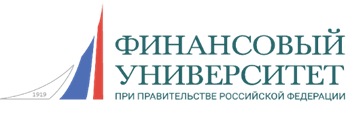 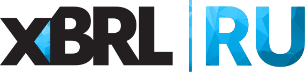                           Уважаемые коллеги!29 мая 2020 г. состоялся мастер-класс в формате вебинара на тему: «Финансовый анализ и выявление потенциально проблемных активов». Спикером выступила Зенкина Ирина Владимировна – доктор экономических наук, профессор.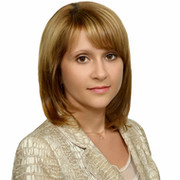 Автор более 100 научных статей, монографий и учебников по вопросам бизнес-анализа и корпоративной отчетности. Лауреат конкурса Фонда целевого финансирования капитала «Образование и наука Южного федерального округа» «Лучший молодой преподаватель-2014». Аттестованный аудитор, сертифицированный внутренний аудитор, опытный бизнес-консультант.На вебинаре были рассмотрены следующие вопросы: 1. Финансовый анализ как инструмент выявления проблемных активовИнформационная база финансового анализа. Методический инструментарий финансового анализа. Система показателей финансового анализа. Способы выявления потенциально проблемных активов и возможных финансовых затруднений организации.2. Анализ финансовых результатов организацииВзаимосвязь финансовой стратегии и финансовых результатов. Формирование и расчет показателей прибыли. Анализ бухгалтерской прибыли. Влияние отдельных групп финансовых результатов на бухгалтерскую прибыль. Факторный анализ операционной прибыли. Анализ рентабельности продаж, экономической рентабельности и финансовой рентабельности. Финансовый рычаг. Оценка эффекта финансового рычага.3. Анализ финансовой устойчивости, платежеспособности и деловой активности организацииВлияние финансовой стратегии на финансовое состояние. Анализ удовлетворительности структуры баланса. Выявление потенциально проблемных активов. Анализ финансовой устойчивости. Оценка платежеспособности и ликвидности. Анализ эффективности использования капитала. Оценка устойчивости экономического роста и диагностика возможных финансовых затруднений.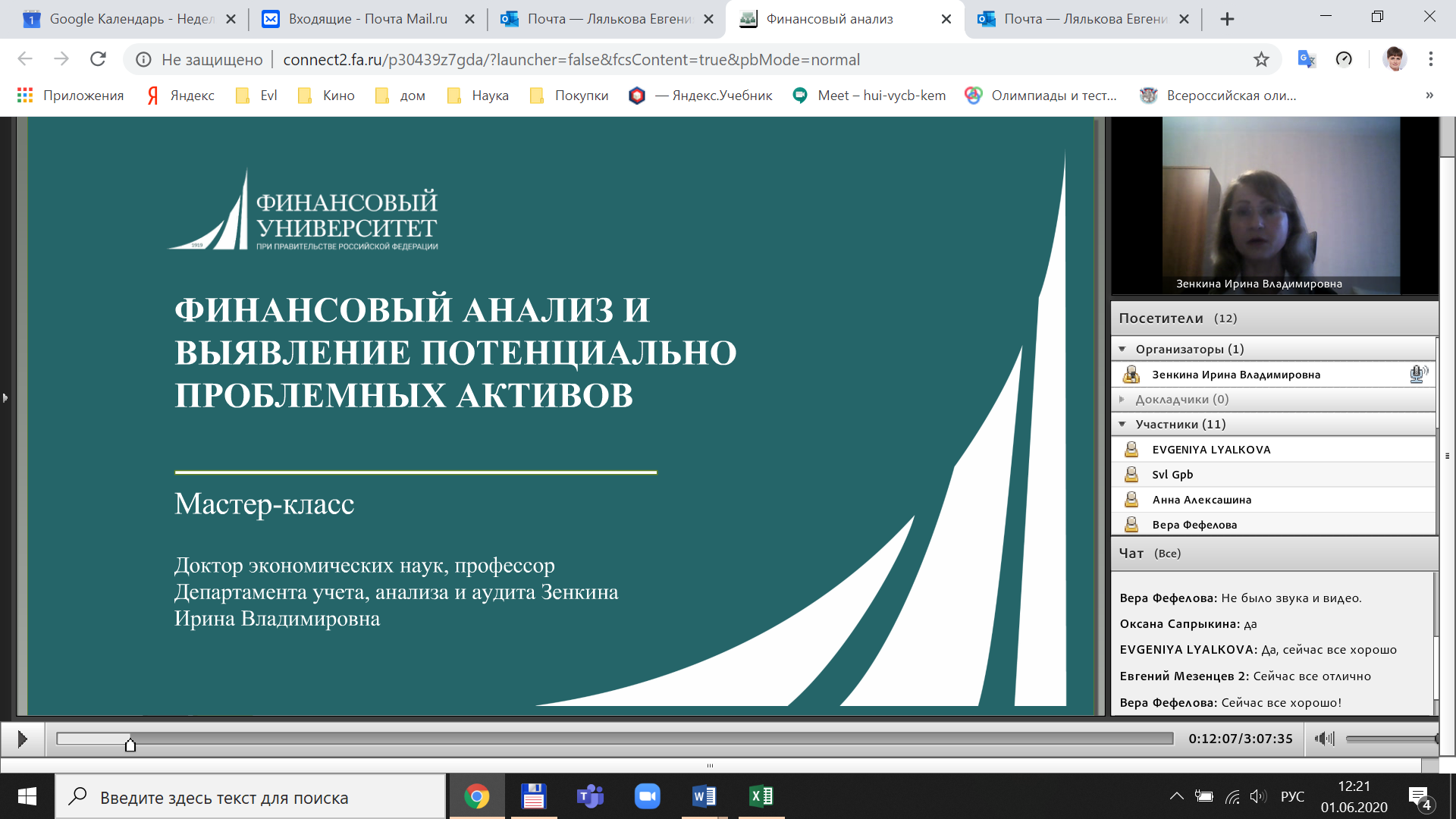 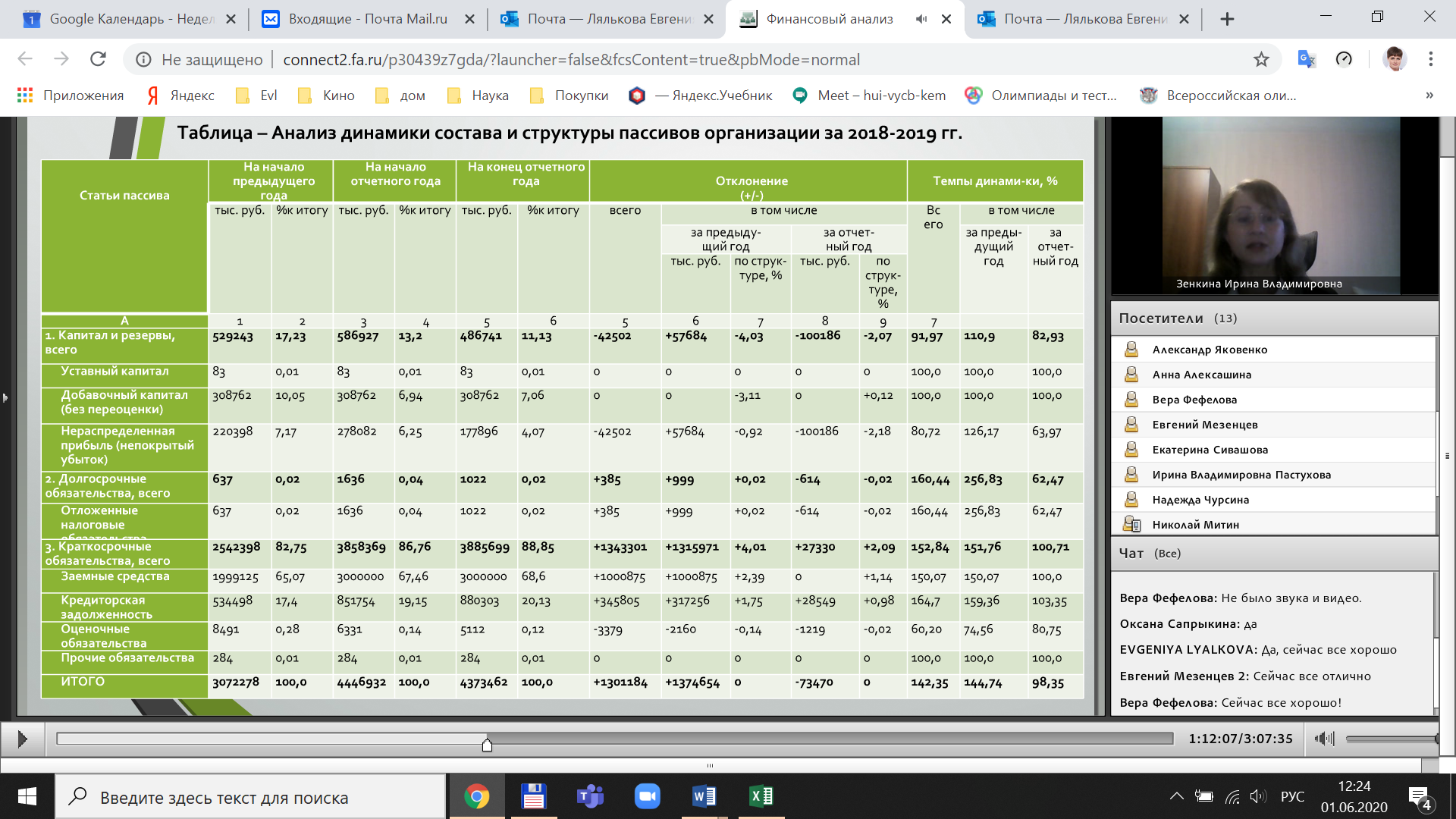 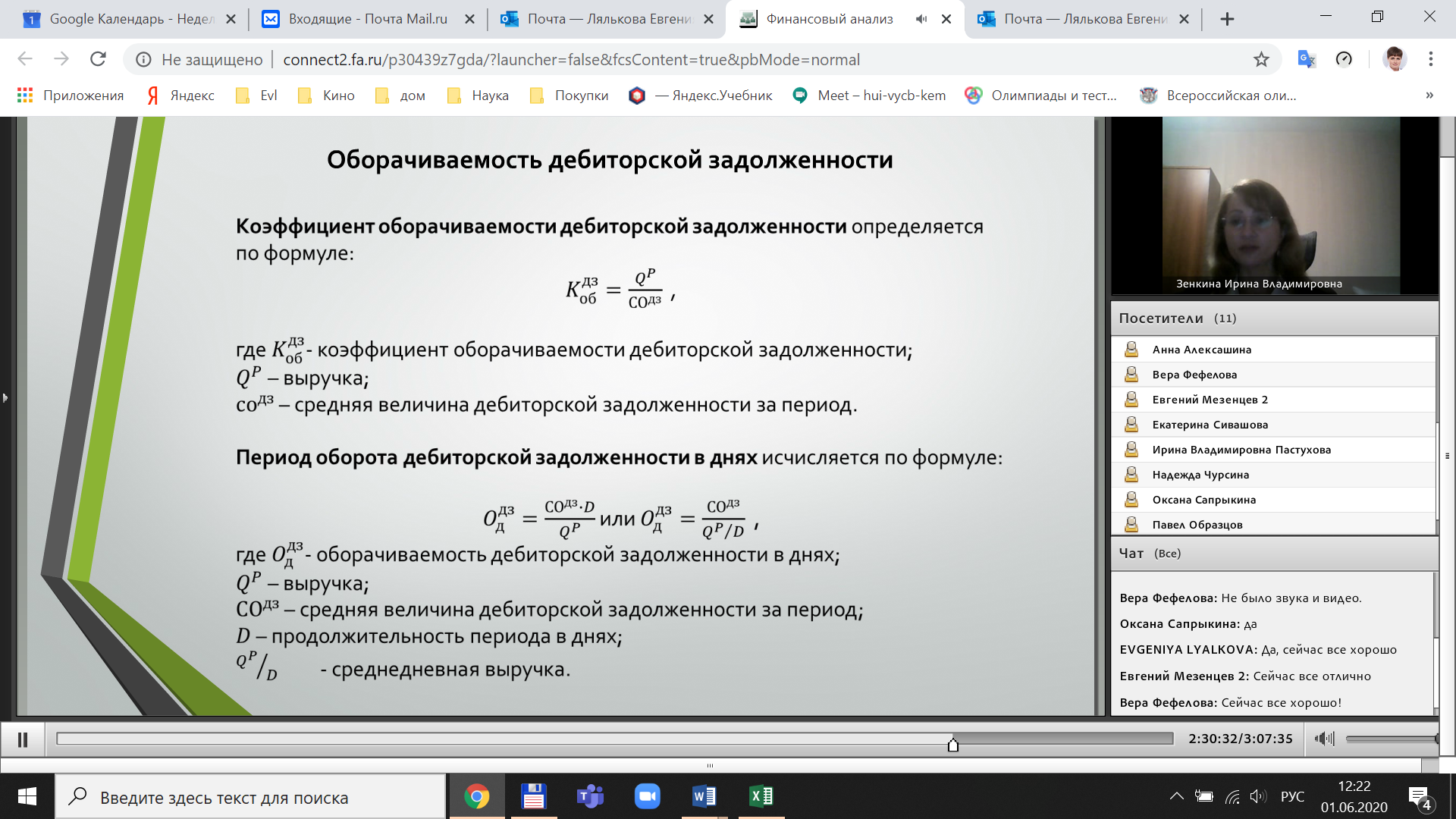 